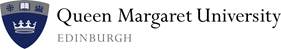 Division of Psychology, Sociology & EducationPGDE (Secondary) Pre-Midway Review Formative FeedbackThis form is for use by the SBE for an arranged formal observation of teaching prior to the Mid-Way Review.    Comments should be offered in relation to each of the 8 Criteria below with consideration given to the stage the student is at in the ITE Programme.  Please see the accompanying Guidance Document for the kinds of evidence that may be drawn upon. Please note that by the end of Placement 1b students are expected to achieve Satisfactory in at least 6 out of 8 of the SPR criteria.  By the end of Placement 2 the student must achieve Satisfactory in all 8 of the SPR categories to be successful in the Placement.  Student Name:School:Date:Date:This Report has been discussed with the student Yes / No (delete as appropriate)If ‘No’ please indicate why this was not possibleIf ‘No’ please indicate why this was not possibleIf ‘No’ please indicate why this was not possibleSignature of School-Based Educator:Date:Signature of Student:Date:Signature of Student:Date:Signature of Student:Date:SPR 1: BEING A TEACHER IN SCOTLANDSPR 1: BEING A TEACHER IN SCOTLANDSPR 1: BEING A TEACHER IN SCOTLANDSPR 1: BEING A TEACHER IN SCOTLANDSPR 1: BEING A TEACHER IN SCOTLANDSPR 1: BEING A TEACHER IN SCOTLANDProfessional ValuesProfessional ValuesPlease comment on Student’s progress drawing on evidencePlease comment on Student’s progress drawing on evidencePlease comment on Student’s progress drawing on evidencePlease comment on Student’s progress drawing on evidenceDemonstrates a commitment to the professional values of:- social justice- trust and respect- integrityDemonstrates a commitment to the professional values of:- social justice- trust and respect- integrityStrengths:Next Steps:Strengths:Next Steps:Strengths:Next Steps:Strengths:Next Steps:1.2 Professional Commitment:1.2 Professional Commitment:Please comment on Student’s progress drawing on evidence. Please comment on Student’s progress drawing on evidence. Please comment on Student’s progress drawing on evidence. Please comment on Student’s progress drawing on evidence. Works collegiately with all staff to support pupil learning.Understands inclusive practice and demonstrates they can challenge barriers to pupil learning and health and wellbeing.Engages in continuous professional learning, open to reflection and is responsive to colleagues’ feedback and change.Demonstrates commitment to wider school community.Works collegiately with all staff to support pupil learning.Understands inclusive practice and demonstrates they can challenge barriers to pupil learning and health and wellbeing.Engages in continuous professional learning, open to reflection and is responsive to colleagues’ feedback and change.Demonstrates commitment to wider school community.Strengths:Next Steps:Strengths:Next Steps:Strengths:Next Steps:Strengths:Next Steps:1.3 Engaging with the Standard for Provisional Registration1.3 Engaging with the Standard for Provisional RegistrationPlease comment on progress to date drawing on evidence.Please comment on progress to date drawing on evidence.Please comment on progress to date drawing on evidence.Please comment on progress to date drawing on evidence.Engages regularly with Self-Evaluation against SPRActively embraces and promotes the principles and practices of SustainabilitySeeks opportunities to lead learning in creative and imaginative waysEngages regularly with Self-Evaluation against SPRActively embraces and promotes the principles and practices of SustainabilitySeeks opportunities to lead learning in creative and imaginative waysStrengths:Next Steps:Strengths:Next Steps:Strengths:Next Steps:Strengths:Next Steps:SPR 2: PROFESSIONAL KNOWLEDGE AND UNDERSTANDINGSPR 2: PROFESSIONAL KNOWLEDGE AND UNDERSTANDINGSPR 2: PROFESSIONAL KNOWLEDGE AND UNDERSTANDINGSPR 2: PROFESSIONAL KNOWLEDGE AND UNDERSTANDINGSPR 2: PROFESSIONAL KNOWLEDGE AND UNDERSTANDINGSPR 2: PROFESSIONAL KNOWLEDGE AND UNDERSTANDING2.1 Curriculum and Pedagogy2.1 Curriculum and Pedagogy2.1 Curriculum and PedagogyPlease comment on progress to date drawing on evidence.Please comment on progress to date drawing on evidence.Please comment on progress to date drawing on evidence.Please comment on progress to date drawing on evidence.Have knowledge and understanding of the curriculum within the school Departmental context.Plans effectively and consistently for lessons and shares plans timeously in advance.Plans take account of all aspects of the “planning cycle”:  Prior learning, curricular links, learning intentions, success criteria, learning activities & resources, evaluation of learning and of teaching, and next stepsHas knowledge and understanding of using formative assessment and feedback practices.Lesson content which is pitched at an appropriate level and depth for the learners’ ages and stagesHave knowledge and understanding of the curriculum within the school Departmental context.Plans effectively and consistently for lessons and shares plans timeously in advance.Plans take account of all aspects of the “planning cycle”:  Prior learning, curricular links, learning intentions, success criteria, learning activities & resources, evaluation of learning and of teaching, and next stepsHas knowledge and understanding of using formative assessment and feedback practices.Lesson content which is pitched at an appropriate level and depth for the learners’ ages and stagesHave knowledge and understanding of the curriculum within the school Departmental context.Plans effectively and consistently for lessons and shares plans timeously in advance.Plans take account of all aspects of the “planning cycle”:  Prior learning, curricular links, learning intentions, success criteria, learning activities & resources, evaluation of learning and of teaching, and next stepsHas knowledge and understanding of using formative assessment and feedback practices.Lesson content which is pitched at an appropriate level and depth for the learners’ ages and stagesStrengths:Next Steps:Strengths:Next Steps:Strengths:Next Steps:Strengths:Next Steps:2.2 Professional Responsibilities2.2 Professional Responsibilities2.2 Professional ResponsibilitiesPlease comment on progress to date drawing on evidence.Please comment on progress to date drawing on evidence.Please comment on progress to date drawing on evidence.Please comment on progress to date drawing on evidence.Has knowledge and understanding of School policies such as promoting positive behaviour, GIRFEC, child protection etcEngages with the School as a wider learning community and is improving knowledge of Support for Learning, Guidance, Parents evening etc.Has knowledge and understanding of School policies such as promoting positive behaviour, GIRFEC, child protection etcEngages with the School as a wider learning community and is improving knowledge of Support for Learning, Guidance, Parents evening etc.Has knowledge and understanding of School policies such as promoting positive behaviour, GIRFEC, child protection etcEngages with the School as a wider learning community and is improving knowledge of Support for Learning, Guidance, Parents evening etc.Strengths:Next Steps:Strengths:Next Steps:Strengths:Next Steps:Strengths:Next Steps:SPR 3: PROFESSIONAL SKILLS AND ABILITIESSPR 3: PROFESSIONAL SKILLS AND ABILITIESSPR 3: PROFESSIONAL SKILLS AND ABILITIESSPR 3: PROFESSIONAL SKILLS AND ABILITIESSPR 3: PROFESSIONAL SKILLS AND ABILITIESSPR 3: PROFESSIONAL SKILLS AND ABILITIESSPR 3: PROFESSIONAL SKILLS AND ABILITIES3.1 Curriculum and Pedagogy3.1 Curriculum and Pedagogy3.1 Curriculum and PedagogyPlease comment on progress to date drawing on evidence.Please comment on progress to date drawing on evidence.Please comment on progress to date drawing on evidence.Please comment on progress to date drawing on evidence.Produces lesson plans that matches pupil needs and takes account of differentiation and inclusive practice.Uses a variety of communication and questioning strategies to support pupil learning.Can engage classes and sustain their interest by promoting a range of pedagogical strategies that might include individual, pair, group or whole class learning activities.Can employ a range of AifL strategies to support pupil learning.Ability to set high but realistic expectations for pupils’ learning.Produces lesson plans that matches pupil needs and takes account of differentiation and inclusive practice.Uses a variety of communication and questioning strategies to support pupil learning.Can engage classes and sustain their interest by promoting a range of pedagogical strategies that might include individual, pair, group or whole class learning activities.Can employ a range of AifL strategies to support pupil learning.Ability to set high but realistic expectations for pupils’ learning.Produces lesson plans that matches pupil needs and takes account of differentiation and inclusive practice.Uses a variety of communication and questioning strategies to support pupil learning.Can engage classes and sustain their interest by promoting a range of pedagogical strategies that might include individual, pair, group or whole class learning activities.Can employ a range of AifL strategies to support pupil learning.Ability to set high but realistic expectations for pupils’ learning.Strengths:Next Steps:Strengths:Next Steps:Strengths:Next Steps:Strengths:Next Steps:3.2 The Learning Context3.2 The Learning Context3.2 The Learning ContextPlease comment on progress to date drawing on evidence.Please comment on progress to date drawing on evidence.Please comment on progress to date drawing on evidence.Please comment on progress to date drawing on evidence.Managing the physical space and resources to ensure a safe and caring environment for purposeful learning Can engage learner participationBuild Positive, Rights respecting relationships for learning with pupils.Managing the physical space and resources to ensure a safe and caring environment for purposeful learning Can engage learner participationBuild Positive, Rights respecting relationships for learning with pupils.Managing the physical space and resources to ensure a safe and caring environment for purposeful learning Can engage learner participationBuild Positive, Rights respecting relationships for learning with pupils.Strengths:Next Steps:Strengths:Next Steps:Strengths:Next Steps:Strengths:Next Steps:3.3 Professional Learning3.3 Professional Learning3.3 Professional LearningPlease comment on progress to date drawing on evidence.Please comment on progress to date drawing on evidence.Please comment on progress to date drawing on evidence.Please comment on progress to date drawing on evidence.Engages in Short term/longer term target setting through discussion and use of Weekly/MidWay ReviewEvaluations of lesson plans which focus on next steps for pupil learning and next steps for own professional development.Acts on feedback from mentors/supporter teachers on observed lessons.Keeps Pebble-pad Digital Portfolio up to date with reflections, lesson plans and lesson resources.Engages in Short term/longer term target setting through discussion and use of Weekly/MidWay ReviewEvaluations of lesson plans which focus on next steps for pupil learning and next steps for own professional development.Acts on feedback from mentors/supporter teachers on observed lessons.Keeps Pebble-pad Digital Portfolio up to date with reflections, lesson plans and lesson resources.Engages in Short term/longer term target setting through discussion and use of Weekly/MidWay ReviewEvaluations of lesson plans which focus on next steps for pupil learning and next steps for own professional development.Acts on feedback from mentors/supporter teachers on observed lessons.Keeps Pebble-pad Digital Portfolio up to date with reflections, lesson plans and lesson resources.Strengths:Next Steps:Strengths:Next Steps:Strengths:Next Steps:Strengths:Next Steps:Additional Comments:Additional Comments:Additional Comments:Additional Comments:Additional Comments:Additional Comments:Additional Comments:Standard of Student LiteracyWritten            Satisfactory                Unsatisfactory Verbal              Satisfactory               Unsatisfactory Comment (if necessary):Standard of Student LiteracyWritten            Satisfactory                Unsatisfactory Verbal              Satisfactory               Unsatisfactory Comment (if necessary):Standard of Student LiteracyWritten            Satisfactory                Unsatisfactory Verbal              Satisfactory               Unsatisfactory Comment (if necessary):Standard of Student LiteracyWritten            Satisfactory                Unsatisfactory Verbal              Satisfactory               Unsatisfactory Comment (if necessary):Standard of Student LiteracyWritten            Satisfactory                Unsatisfactory Verbal              Satisfactory               Unsatisfactory Comment (if necessary):Standard of Student LiteracyWritten            Satisfactory                Unsatisfactory Verbal              Satisfactory               Unsatisfactory Comment (if necessary):Standard of Student LiteracyWritten            Satisfactory                Unsatisfactory Verbal              Satisfactory               Unsatisfactory Comment (if necessary):